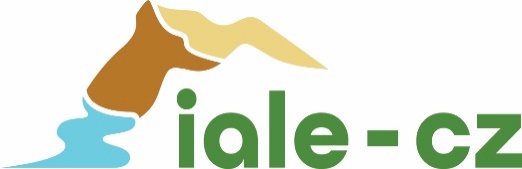 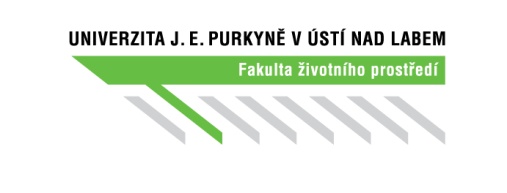 Česká společnost pro krajinnou ekologii
(IALE-CZ)ve spolupráci 
s Fakultou životního prostředí
univerzity jana E. Purkyně v Ústí nad labempod záštitou rektora UJEP doc. RNDr. m. baleje, Ph.D.pořádá výroční konferenci spojenou s výročním plenárním shromážděním Krajina severních Čech: přítomnost a budoucnostMísto konání:	Ústí nad Labem, Zelená aula v kampusu 	Univerzity Jana E. Purkyně, Pasteurova 3544/1Termín:         16. 4 2020 od 10:00 17. 4. 2020: 9 až 15 h - exkurze v regionuDůležité termíny:Přihlášku odešlete do 1. 4. 2020 na adresu santruckova@vukoz.czÚčastníky s příspěvkem (přednáška nebo poster) prosíme současně o zaslání abstraktu v rozsahu 1 str. na stejnou adresu (santruckova@vukoz.czPřihláška:(odeslat na adresu: Dr. Markéta Šantrůčková, santruckova@vukoz.cz)Jméno a příjmení: 	……………………………………………………………………………………………………Adresa:		……………………………………………………………………………………………………E-mail: 		……………………………………………………………………………………………………Název příspěvku:	……………………………………………………………………………………………………